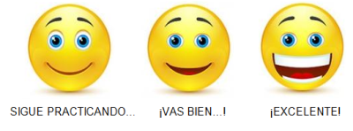 Nombre: ________________________________________   2° año ____                                    (Nombre – Apellido)Objetivo: Leer comprensivamente un texto identificando palabras con sus respectivos sinónimos y antónimos.El rey Midas	Hace mucho tiempo, vivió en un palacio un rey muy avaro llamado Midas. Un día, se le apareció un genio que le concedió su mayor deseo: convertir en oro todo lo que tocara.	Midas estaba contentísimo, pero al llegar la hora de comer tocó su plato y toda la comida que había en él también se convirtió en oro. Luego, fue a beber agua y ocurrió lo mismo. Entonces, Midas se puso muy triste.	El genio pensó que el rey ya había recibido el castigo que merecía por su avaricia. Así que se le apareció otra vez y le quitó el don de convertir en oro lo que tocaba. Y Midas nunca más fue avaro.1. Une las palabras destacadas con su sinónimo.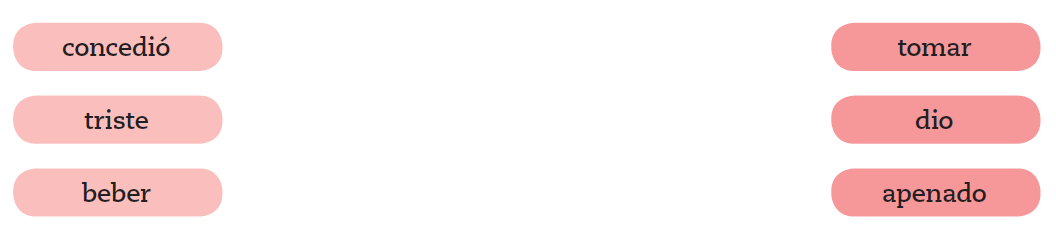 2. Escribe las oraciones cambiando  las palabras destacadas por una del recuadro.• Luego, fue a beber y ocurrió lo mismo.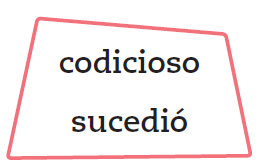 ______________________________________________________________________________• Y Midas nunca más fue avaro.______________________________________________________________________________3. Escribe las oraciones cambiando la palabra destacada por un antónimo.• El rey estaba contento._____________________________________________________________________________• El genio apareció en el palacio._____________________________________________________________________________• El rey pensó que fue  castigado._____________________________________________________________________________